МИНИСТЕРСТВО ОБРАЗОВАНИЯ ОРЕНБУРГСКОЙ ОБЛАСТИГОСУДАРСТВЕННОЕ АВТОНОМНОЕ ПРОФЕССИОНАЛЬНОЕОБРАЗОВАТЕЛЬНОЕ УЧРЕЖДЕНИЕ«МЕДНОГОРСКИЙ ИНДУСТРИАЛЬНЫЙ КОЛЛЕДЖ»Г. МЕДНОГОРСКА ОРЕНБУРГСКОЙ ОБЛАСТИ(ГАПОУ МИК)                        РАБОЧАЯ ПРОГРАММА УЧЕБНОЙ ДИСЦИПЛИНЫОДБ 09 Родной (русский) язык2020Рабочая программа учебной дисциплины ОДБ 09 Родной (русский) язык составлена на основе требований федерального компонента государственного стандарта среднего (полного) общего образования базового уровня (Приказ Министерства образования Российской Федерации от 5 марта 2004 №1089 (с изменениями на 07 июня 2017 года №506Год начала подготовки: 2020Организация-разработчик: ГАПОУ МИКСоставители: Лашкова И.В., преподаватель  ГАПОУ МИКСодержаниеПаспорт рабочей программы учебной дисциплины1.1 Область применения программыРабочая программа учебной дисциплины ОДБ  09 Родной (русский  ) язык  является частью программы подготовки специалистов среднего звена (квалифицированных рабочих, служащих) по специальностям 38.02.01 Экономика и бухгалтерский учет (по отраслям),15.02.12. «Монтаж, техническая эксплуатация и ремонт промышленного  оборудования (поотраслям)», 13.02.11 «Техническая эксплуатация и обслуживание электрического и электромеханического  оборудования (по отраслям)», 22.02.02. «Металлургия  цветных металлов»Место учебной дисциплины в структуре ППССЗДисциплина ОДБ  09 Родной (русский  ) язык  относится к базовым (профильным) дисциплинам общеобразовательного учебного цикла.1.3 Цели и задачи учебной дисциплины, требования к результатам освоения учебной дисциплиныИзучение родного (русского)  языка на базовом (профильном) уровне среднего общего образования направлено на достижение следующих целей:- сохранение и развитие культурного разнообразия и языкового наследия многонационального народа Российской Федерации, реализация права на изучение родного языка, овладение духовными ценностями и культурой многонационального народа России;- становление и развитие личности обучающегося в ее самобытности и уникальности, осознание собственной индивидуальности, появление жизненных планов, готовность к самоопределению;- достижение обучающимися планируемых результатов: компетенций и компетентностей, определяемых личностными, семейными, общественными, государственными потребностями и возможностями обучающегося, индивидуальной образовательной траекторией его развития и состоянием здоровья;- дальнейшее развитие и совершенствование способности и готовности к речевому взаимодействию и социальной адаптации; готовности к трудовой деятельности,   осознанному   выбору   профессии;   навыков   самоорганизации   и саморазвития; информационных умений и навыков.Достижение поставленных целей предусматривает в т.ч. решение следующих основных задач:– обеспечение достижения обучающимися образовательных результатов в соответствии с требованиями, установленными ФГОС СПО;– обеспечение   преемственности   основных   образовательных   программ основного общего, среднего общего, профессионального образования.В программу включено содержание, направленное на формирование у обучающихся компетенций, необходимых для качественного освоения ОПОП СПО на базе основного общего образования с получением среднего общего образования, — программы подготовки квалифицированных рабочих, служащих, программы подготовки специалистов среднего звена (ППКРС, ППССЗ).Программа учебной дисциплины «Родной язык» является основой для разработки   рабочих   программ,   в   которых   профессиональные   образовательны организации,   реализующие   образовательную   программу   среднего   общего образования в пределах освоения ОПОП СПО на базе основного общего образования, уточняют содержание учебного материала, последовательность его изучения, распределение учебных часов, виды самостоятельных работ, тематику рефератов (докладов), индивидуальных проектов, учитывая специфику программ подготовки квалифицированных рабочих, служащих и специалистов среднего звена, осваиваемой профессии или специальности.Программа может использоваться другими профессиональными образовательными организациями, реализующими образовательную программу среднего   общего   образования   в   пределах   освоения   ОПОП   СПО   на   базе основного общего образования (ППКРС, ППССЗ).
1.4 Количество часов на освоение программы учебной дисциплиныМаксимальная учебная нагрузка обучающегося часов, в том числе:68Обязательная аудиторная учебная нагрузка обучающегося часов:682 Структура и содержание учебной дисциплины2.1 Объем учебной дисциплины и виды учебной работы2.2 Тематический план и содержание учебной дисциплины « Родной (русский) язык »Для характеристики уровня освоения учебного материала используются следующие обозначения:1. – ознакомительный (узнавание ранее изученных объектов, свойств); 2. – репродуктивный (выполнение деятельности по образцу, инструкции или под руководством)3-продуктивный( планирование и самостоятельное выполнение деятельности, решение проблемных задач)3 Условия реализации рабочей программы учебной дисциплины3.1. Требования к минимальному материально-техническому обеспечениюРеализация программы дисциплины требует наличия учебного кабинета.Освоение программы учебной дисциплины «Родной (русский)язык» предполагает наличие в профессиональной образовательной организации, реализующей образовательную программу среднего общего образования в пределах освоения ОПОП СПО на базе основного общего образования, учебного кабинета, в котором имеется возможность обеспечить свободный доступ в Интернет во время учебного занятия и в период вне учебной деятельности обучающихся.Помещение кабинета должно удовлетворять требованиям Санитарно-эпидемиологическихправил и нормативов (СанПиН 2.4.2 № 178-02) и быть оснащено типовым оборудованием, указанным в настоящих требованиях, в том числе специализированной учебной мебелью и средствами обучения, достаточными для выполнения требований к уровню подготовки обучающихся.В кабинете должно быть мультимедийное оборудование, посредством которого участники образовательного процесса могут просматривать визуальную информацию по истории, создавать презентации, видеоматериалы, иные документы.В состав учебно-методического и материально-технического обеспечения программы учебной дисциплины«Родной (русский)язык»  входят:• многофункциональный комплекс преподавателя;• наглядные пособия (комплекты учебных таблиц, плакатов, портретов выдающихся ученых, поэтов, писателей и др.);• информационно-коммуникационные средства;• экранно-звуковые пособия;• комплект технической документации, в том числе паспорта на средства обучения, инструкции по их использованию и технике безопасности;• библиотечный фонд.В библиотечный фонд входят учебники, учебно-методические комплекты (УМК), обеспечивающие освоение учебной дисциплины«Родной (русский)язык» , рекомендованные или допущенные для использования в профессиональных образовательных организациях, реализующих образовательную программу среднего общего образования в пределах освоения ОПОП СПО на базе основного общего образования. Библиотечный фонд может быть дополнен энциклопедиями, справочниками,словарями,научной и научно-популярной и другой литературой по вопросам филологического образования.В процессе освоения программы учебной дисциплины«Родной (русский)язык»  студенты должны иметь возможность доступа к электронным учебным материалам по предмету, имеющимся в свободном доступе в сети Интернет (электронным книгам, практикумам, тестам и др.)Технические средства обучения: компьютер с лицензированным программным обеспечением, проектор.3.2 Информационное обеспечение обученияПеречень учебных изданий, Интернет-ресурсов, дополнительной литературыДля обучающихся1.  Антонова Е. С., Воителева Т. М. Русский язык: пособие для подготовки к ЕГЭ: учеб. пособие сред. проф. образования. — М., 2017.2. Антонова Е. С., Воителева Т. М. Русский язык: учебник для учреждений сред. проф. образования. — М., 2017.3. Воителева Т. М.  Русский язык и литература. Русский язык (базовыйуровень): учебник для 10 класса общеобразовательной школы. — М., 2016.4. Воителева Т. М.  Русский язык и литература. Русский язык (базовыйуровень): учебник для 11 класса общеобразовательной школы. — М., 2017.5. Воителева Т. М.  Русский язык: сб. упражнений: учеб. пособие сред.проф. образования. —М., 2018.6. Гольцова Н. Г., Шамшин И. В., Мищерина М. А. Русский язык и литера-тура. Русский язык (базовый уровень). 10—11 классы: в 2 ч. — М., 2016.7. Герасименко   Н.А.   Русский   язык   (базовый   уровень):   учебник   10-11класс, - Москва, Издательство «Академия», 2016.8. Греков В.Ф., Крючков С.Е., Чешко Л.А. Русский язык (базовый уровень).10–11 кл. М.: Просвещение, 2016. 9.  Гольцова Н.Г., Шамшин И.В. Русский язык. 10–11 кл. М.: Русское слово,2016. 3. Власенков А.И., Рыбченкова Л.М. Русский язык. Грамматика.Текст. Стили речи.Для преподавателей1. Конституция   Российской   Федерации   (принята   всенародным голосованием   12.12.1993)   (с   учетом   поправок,   внесенных   федеральными конституционными   законами   РФ   о   поправках   к   Конституции   РФ   от30.12.2019 № 6-ФКЗ, от 30.12.2008 № 7-ФКЗ) // СЗ РФ. — 2009. — № 4. —Ст. 445. 2. Федеральный закон от 29.12.   2012   №   273-ФЗ (в ред. федеральных законов от 07.05.2013 № 99-ФЗ, от 07.06.2013 № 120-ФЗ, от 02.07.2013 №170-ФЗ, от 23.07.2013 № 203-ФЗ, от 25.11.2013 № 317-ФЗ, от 03.02.2014 №11-ФЗ, от 03.02.2014 № 15-ФЗ, от 05.05.2014 № 84- ФЗ, от 27.05.2014 № 135-ФЗ, от 04.06.2014 № 148-ФЗ, с изм., внесенными Федеральным законом от04.06.2014 № 145-ФЗ) «Об образовании в Российской Федерации».3. Приказ Минобрнауки России от 17.05.2012 № 413 «Об утверждении федерального   государственного   образовательного   стандарта   среднего(полного) общего образования» (зарегистрирован в Минюсте РФ 07.06.2012№ 24480. 4. Приказ   Минобрнауки   России   от   29.12.2014   №   1645   «О   внесении изменений   в   Приказ   Министерства   образования   и   науки   РоссийскойФедерации   от   17.05.2012   №   413   “Об   утверждении   федерального государственного   образовательного   стандарта   среднего   (полного)   общего образования”».5. Письмо Департамента государственной политики в сфере подготовки рабочих кадров и ДПО Минобрнауки России от 17.03.2015 № 06-259 «Рекомендации по организации получения среднего общего образования в пределах   освоения   образовательных   программ   среднего   профессионального образования на базе основного общего образования с учетом требований фе-деральных государственных образовательных стандартов и получаемой профессии или специальности среднего профессионального образования».6. Белокурова С.П., Сухих И.Н. Русский язык и литература. Русский язык в 10 классе (базовый уровень). Книга для учителя / под ред. И. Н. Сухих. —М., 2018.7. Белокурова С. П., Дорофеева М. Г., Ежова И. В. и др. Русский язык и литература. Русский язык  в 11 классе (базовый уровень). Книга для учителя /под ред. И. Н. Сухих. — М., 2019.8. Бурменская Г. В., Володарская И. А. и др. Формирование универсальных учебных действий в основной школе: от действия к мысли. Система заданий: пособие для учителя / под ред. А. Г. Асмолова. — М., 2016.9. Карнаух Н. Л. Наши творческие работы // Литература. 8 кл. Дополнительные материалы /авт.-сост. Г. И. Беленький, О. М. Хренова. — М., 2017.10. Карнаух Н. Л., Кац Э. Э. Письмо и эссе // Литература. 8 кл. — М., 2015.11. Обернихина Г. А., Мацыяка Е. В. Литература. Книга для преподавателя:метод. пособие /под ред. Г. А. Обернихиной. — М., 2014.
12. Панфилова А.  П. Инновационные педагогические технологии. — М.,2019.13. Поташник М.М., Левит М. В. Как помочь учителю в освоении ФГОС:пособие для учителей, руководителей школ и органов образования. — М.,2017.14. Самостоятельная работа: методические рекомендации для специалистов учреждений начального и среднего профессионального образования. —Киров, 2018.15. Воителева Т. М. Русский язык: методические рекомендации: метод. пособие для учреждений сред. проф. образования. — М., 2016.16. Горшков А. И.  Русская словесность. От слова к словесности. 10—11классы: учебник для общеобразовательных учреждений. — М., 2016.17. Львова С. И. Таблицы по русскому языку. — М., 2017.18. Пахнова   Т.   М.  Готовимся   к   устному   и   письменному   экзамену   по русскому языку. — М.,2017.Словари1. Горбачевич К. С. Словарь трудностей современного русского языка. —СПб., 2015.2. Граудина Л.К., Ицкович В.А., Катлинская Л.П. Грамматическая правильность русской речи.3. Стилистический словарь вариантов. — 2-е изд., испр. и доп. — М.,2011.4. Иванова О. Е., Лопатин В. В., Нечаева И. В., Чельцова Л. К. Русский орфографический словарь: около 180 000 слов / Российская академии наук.Институт русского языка им. В. В. Виноградова / под ред. В. В. Лопатина. —2-е изд., испр. и доп. — М., 2014.5. Крысин Л. П. Толковый словарь иноязычных слов. — М., 2018.6. Лекант П. А., Леденева В. В. Школьный орфоэпический словарь русского языка. — М.,2015.7. Львов В. В. Школьный орфоэпический словарь русского языка. — М.,2014.8. Ожегов С. И.  Словарь русского языка. Около 60 000 слов и фразеологических   выражений.   —25-е   изд.,   испр.   и   доп.   /под   общ.   ред.   Л.   И.Скворцова. — М., 2016.9. Розенталь Д. Э., Краснянский В. В. Фразеологический словарь русского языка. — М.,2017.10. Скворцов Л. И. Большой толковый словарь правильной русской речи.— М., 2015.11. Ушаков Д. Н., Крючков С. Е. Орфографический словарь. — М., 2016.12. Через   дефис,   слитно   или   раздельно?:   словарь-справочник   русского языка / сост. В. В. Бурцева. — М., 2016.Интернет-ресурсы www. gramma. ru (сайт «Культура письменной речи», созданный для оказания помощи в овладении нормами современного русского литературного языка и навыками совершенствования устной и письменной речи, создания и редактирования текста).www. krugosvet. ru (универсальная научно-популярная онлайн-энциклопедия«Энциклопедия Кругосвет»).www. school-collection. edu. ru (сайт «Единая коллекция цифровых образовательных ресурсов»).www. spravka. gramota. ru (сайт «Справочная служба русского языка»).www. eor. it. ru/eor (учебный портал по использованию ЭОР).www. ruscorpora. ru (Национальный корпус русского языка — информационно-справочнаясистема, основанная на собрании русских текстов в электронной форме).www. russkiyjazik. ru (энциклопедия «Языкознание»).www. etymolog. ruslang. ru (Этимология и история русского языка).www. rus.1september. ru (электронная версия газеты «Русский язык»). Сайтдля учителей «Я иду на урок русского языка».www. uchportal. ru (Учительский портал. Уроки, презентации, контрольныеработы, тесты,компьютерные программы, методические разработки по рус-скому языку и литературе).www. Ucheba. com (Образовательный портал «Учеба»: «Уроки» (www. uroki.ru)www. metodiki. ru (Методики).www. posobie. ru (Пособия).www.   it-n.   ru/communities.   aspx?cat_no=2168&tmpl=com   (Сеть  творческихучителей. Информационные технологии на уроках русского языка и литера-туры).КОНТРОЛЬ И ОЦЕНКА РЕЗУЛЬТАТОВ ОСВОЕНИЯ ДИСЦИПЛИНЫ 
Контроль и оценка результатов освоения дисциплины осуществляется преподавателем в процессе проведения практических занятий и лабораторных работ, тестирования, а также выполнения обучающимися индивидуальных заданий, проектов, исследований.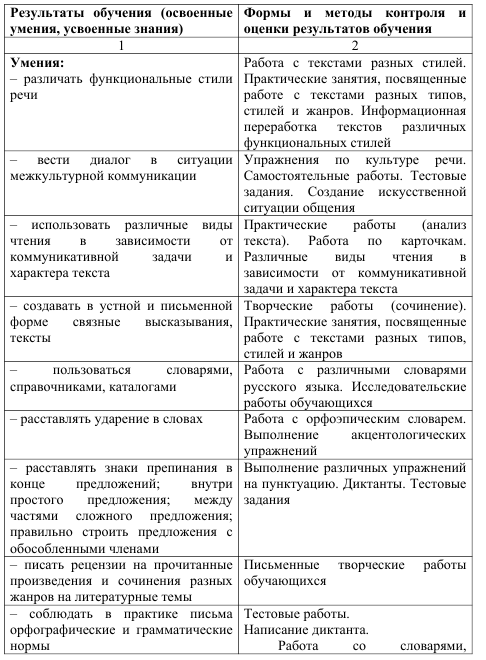 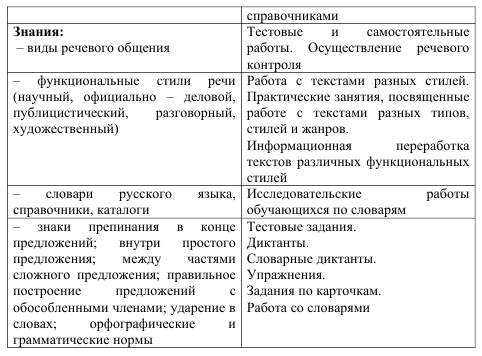 Критерии оценок по русскому языкуНормы оценки знаний, умений и навыков обучающихся по русскому языкуБольшое воспитательное значение имеет объективная оценка знаний, умений и навыков обучающихся.I. Оценка устных ответов Устный опрос является одним из основных способов учета знаний по русскому языку.  Развернутый   ответ  должен   представлять   собой   связное,   логически последовательное   сообщение   на   заданную   тему,   показывать   его   умение применять определения, правила в конкретных случаях. При оценке ответа обучающегося необходимо руководствоваться следующими критериями: 1) полнота и правильность ответа; 2) степень осознанности, понимания изученного; 3) языковое оформление ответа. Отметка «5» ставится, если: 1) полно изложен изученный материал, дано правильное определение языковыхпонятий; 2) обучающийся обнаруживает понимание материала, может обосновать свои       суждения, применить знания на практике, привести необходимые примеры; 3)   излагает   материал   последовательно   и   правильно   с   точки   зрения   норм  литературного языка. Отметка «4» ставится, если дан ответ, удовлетворяющий тем же требованиям,что и для отметки «5», но допущены 1–2 ошибки, которые сам же отвечающий   исправляет,   и   1–2   недочета   в   последовательности   и   языковом   оформлении излагаемого материала. Отметка   «3»  ставится,   если   обучаемый   обнаруживает   знание   и   пониманиеосновных положений данной темы, но: 1) излагает материал неполно и допускает неточности в определении понятий или формулировке правил; 2) не умеет достаточно глубоко и доказательно обосновать свои суждения и привести свои примеры; 3)   излагает   материал   непоследовательно   и   допускает   ошибки   в   языковом оформлении излагаемого. Отметка «2» ставится, если обучаемый обнаруживает незнание большей части соответствующего   раздела   изучаемого   материала,   допускает   ошибки   в формулировке определений и правил, искажающие их смысл, беспорядочно и неуверенно излагает материал. Отметка «1» ставится за незнание материала.II. Оценка диктантов Диктант оценивается одной отметкой. Отметка «5» выставляется за безошибочную работу, а также при наличии в нейодной негрубой орфографической или одной негрубой пунктуационной ошибки. Отметка «4»  выставляется при наличии в диктанте 2 орфографических и 2пунктуационных   ошибок,   или   одной   орфографической   и   3   пунктуационныхошибок,   или   4   пунктуационных   при   отсутствии   орфографических   ошибок.Отметка «4» может выставляться при 3 орфографических ошибках, если среди них есть однотипные. Отметка «3» выставляется за диктант, в котором допущены 4 орфографические и   4   пунктуационные   ошибки,   или   3   орфографические   и   5   пунктуационных ошибок, или 7 пунктуационных при отсутствии орфографических ошибок. Отметка «3» может быть поставлена также при наличии 6 орфографических и 6пунктуационных, если среди тех и других имеются однотипные и негрубые ошибки. Отметка   «2»  выставляется   за   диктант,   в   котором   допущено   до   7 орфографических   и   7   пунктуационных   ошибок   или   6   орфографических   и   8 пунктуационных ошибок, 5 орфографических и 9 пунктуационных ошибок, 8 орфографических и 6 пунктуационных ошибок. Отметка «1» ставится при большем количестве ошибок. Исправляются, но не учитываются: 1) описки; 2) ошибки: — в переносе слов; — в передаче авторской пунктуации. Негрубые ошибки (при подсчете две негрубые ошибки приравниваются к однойошибке): 1) в исключениях из правил; 
2) в написании прописной буквы в составных собственных наименованиях; 3)   в   случаях   слитного   и   раздельного   написания   приставок   в   наречиях,образованных   от   существительных   с   предлогами,   правописание   которых   не регулируется правилами; 4)   в   случаях   раздельного   и   слитного   написания   не   с   прилагательными   и причастиями, выступающими в роли сказуемого; 5) в написании ы/и после приставок; 6) в случаях трудного различения не и ни; 7) в собственных именах нерусского происхождения;8) в случаях, когда вместо одного знака препинания поставлен другой; 9) в пропуске одного из сочетающихся знаков. Однотипные   ошибки  —   ошибки   на   одно   правило,   если   условия   выбора написания связаны с грамматическими (в армии, в роще; колют, борются) и фонетическими   особенностями   (пирожок,   сверчок).   Первые   три   однотипные ошибки считаются за одну, каждая следующая подобная ошибка считается как самостоятельная. Повторяющиеся ошибки — ошибки, которые повторяются в одном и том же слове или в неоднокоренных словах. Повторяющаяся ошибка считается за одну ошибку.Нормативы оценки содержания и композиции изложений и сочинений выражаются в количестве фактических и логических ошибок и недочетов.
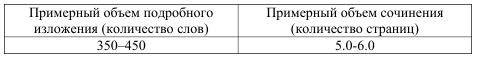 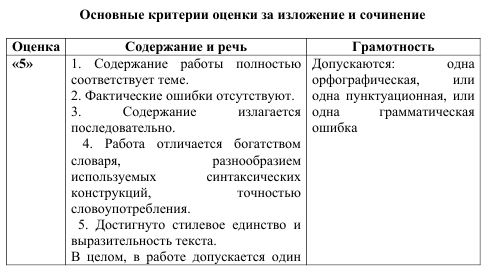 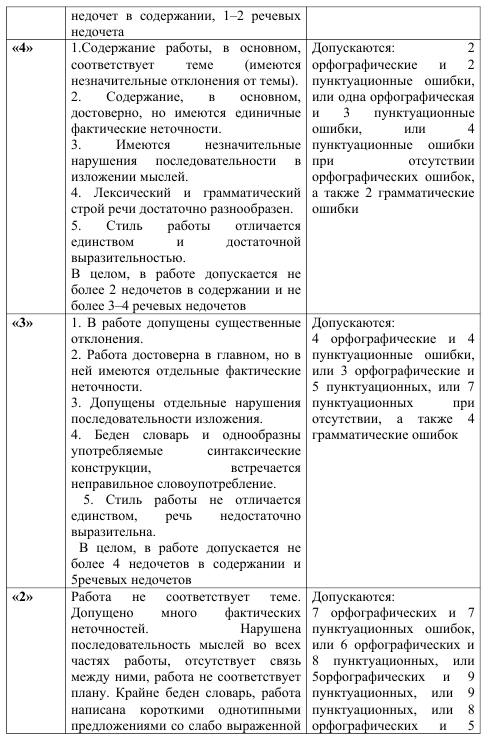 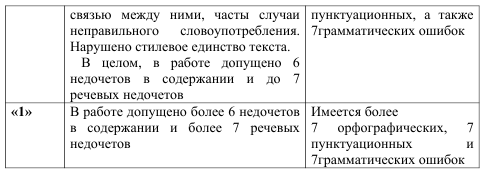 Примерные темы проектных и исследовательских работ 1. Простор как одна из главных ценностей в русской языковой картине мира. 2. Образ человека в языке: слова-концепты дух и душа. 3. Из этимологии фразеологизмов. 4. Карта «Интересные названия городов моего края/России». 5. Названия денежных единиц в русском языке. 6. Интернет-сленг. 7. Межнациональные различия невербального общения. 8. Анализ типов заголовков в современных СМИ. 9. Сетевой знак @ в разных языках. 10. Язык и юмор. 11. Анализ примеров языковой игры в шутках и анекдотах. 12. Подготовка сборника стилизаций. 13. Новые иноязычные слова в русском языке: благо или зло? 14. «Словарный бум» в русском языке новейшего периода. 15. «Азбука русского мира»: портрет моего современника. 16. Разработка рекомендаций «Правила информационной безопасности при общении в социальных сетях» и др. 
1Паспорт рабочей программы учебной дисциплины42Структура и содержание учебной дисциплины53Условия реализации рабочей программы учебной дисциплины124Контроль и оценка результатов освоения учебной дисциплины16Вид учебной работыОбъем часовМаксимальная учебная нагрузка 68Обязательная аудиторная учебная нагрузка 68Промежуточная аттестация в форме дифференцированного зачетаПромежуточная аттестация в форме дифференцированного зачетаНаименование разделов и темСодержание учебного материала, лабораторные работы и практические занятия, самостоятельная работа обучающихся, курсовая работа (проект) (если предусмотрены)Объем часовОбъем часовУровень освоенияУровень освоения123344Раздел I. Язык и культураРаздел I. Язык и культура202020Тема 1.Важнейшие функции  русского  языкаСодержание учебного материалаОтражение  в  русском  языке  культуры и истории  русского  народа Русский  язык  как  зеркало  национальной  культуры  и  истории народа (обобщение)Важнейшие  функции  русского  языка. Понятие о русской  языковой  картине  мира.Орфографический и пунктуационный  практикум2222Тема 2.Ключевые  слова  русской  культурыСодержание учебного материалаПримеры  ключевых  слов  русской  культуры, их  национально-историческая  значимость.Основные  тематические  разряды  ключевых  слов  русской  культуры: обозначение  понятий и  предметов традиционного  быта, обозначение  понятий  русской  государственности, обозначение  понятий  народной  этики. Ключевые  слова , обозначающие  мир  русской  природы, религиозные  представления. Понятие  о  русской  ментальностиОрфографический и пунктуационный  практикум2222Тема 3.Крылатые слова и выражения в русском  языкеСодержание учебного материалаКрылатые  слова и выражения из произведений  художественной  литературы, кинофильмов, песен, рекламных текстов и т.д.2233Тема 4.Развитие  русского  языка  как  закономерный  процессСодержание учебного материалаРазвитие  языка как  объективный  процесс. Общее  представление  о  внешних и внутренних  факторах  языковых  изменений.Орфографический и пунктуационный  практикум2222Тема 5Основные  тенденции  развития  современного  русского  языкаСодержание учебного материалаОбщее  представление   об  активных  процессах  в  современном  русском языке.(основные  тенденции, отдельные  примеры)Орфографический и пунктуационный  практикум2222Тема 6Новые  иноязычные  заимствования  в  современном  русском  языкеСодержание учебного материалаАктивизация  процесса  заимствования  иноязычных  словОрфографический и пунктуационный  практикум2222Тема 7 Словообразовательные  неологизмы  в  современном  русском  языкеСодержание учебного материалаСтремительный  рост  словарного  состава  языка, «неологический  бум»  рождения  новых  слов.Орфографический и пунктуационный  практикум2222Тема 8.Переосмысление  значения  слов в современном  русском  языкеСодержание учебного материалаОбщее  представление  о  процессах  переосмысления имеющихся  в  языке  слов: отражение  в  толковых  словарях  изменений  в  лексическом  значении  слова.Орфографический и пунктуационный  практикум2222Тема 9. Стилистическая  переоценка  слов  в  современном  русском  Содержание учебного материалаОбщее  представление о  процессах  изменения  стилистической  окраски  слов  и  их  стилистической  переоценке, отражение  в  толковых словарях изменений  в  стилистической  окраске  слов.Орфографический и пунктуационный  практикум2222Тема 10.Обобщение материала по разделу «Язык  и  культура»Ключевые слова  раздела. Обобщение  материала. Представление  проектов, результатов исследовательской  работы2222Раздел II  Культура  речиРаздел II  Культура  речи24Тема 11.Основные  орфоэпические  нормы современного  русского  литературного  языкаСодержание учебного материалаОсновные  орфоэпические  нормы современного  русского  литературного  языка. Отражение  произносительных вариантов  в  современных орфоэпических  словарях.2222Тема 12.Активные  процессы  в  области  произношения  и  ударенияСодержание учебного материалаАктивные  процессы  в  области  произношения  и  ударения. Нарушение орфоэпической  нормы  как  художественный  приём.Орфографический и пунктуационный  практикум2222Тема 13.Трудные  случаи  лексической  сочетаемостиСодержание учебного материалаОсновные  лексические  нормы  современного  русского  литературного  языка. Современные  толковые  словари. Отражение  вариантов  лексической  нормы   в  современных  словарях. Словарные  пометы.2222Тема 14.Лексическая  сочетаемость  словСодержание учебного материалаЛексическая  сочетаемость слов. Свободная  и  несвободная  лексическая  сочетаемость. Типичные  ошибки, связанные  с  нарушением  лексической  сочетаемостиОрфографический и пунктуационный  практикум2222Тема 15.Речевая  избыточность  и  точностьСодержание учебного материалаРечевая  избыточность  и  точность.Тавтолоия. Плеоназм.Типичные  ошибки, связанные  с  речевой  избыточностью.Орфографический и пунктуационный  практикум2233Тема 16Основные  грамматические  нормы  современного  русского  языка.Содержание учебного материалаОсновные  грамматические  нормы  современного  русского  языка.Отражение   вариантов  грамматических  норм  в  современных  грамматических  словарях  и  справочниках. Словарные  пометы.Управление  в  словосочетаниях  с  предлогом  благодаря, согласно, вопреки.Типичные  грамматические  ошибкиОрфографический и пунктуационный  практикум2222Тема  17Типичные  ошибки  управленияСодержание учебного материалаУправление  в  словосочетаниях  с  предлогом по  в  распределительном  значении и количественными  числительными. Правильное  построение  словосочетаний  по  типу  управления. Правильное  употребление  предлогов о,по,из,с  в  составе  словосочетания. Типичные  грамматические  ошибки.Орфографический и пунктуационный  практикум2222Тема  18.Типичные  ошибки  управления. Причастные и деепричастные  обороты.Содержание учебного материалаНормы  употребления  причастных и деепричастных  оборотов, предложений  с  косвенной  речью. Типичные  грамматические  ошибки.Орфографический и пунктуационный  практикум2222Тема  19Типичные  ошибки  в  построении сложных  предложенийСодержание учебного материалаТипичные  ошибки  в  построении  сложных  предложений:постановка  рядом  двух  однозначных  союзов(но и однако, что и будто, что и  как будто), повторение  частицы бы введение  в   предложениях с   союзами чтобы и если бы, введение в  сложное  предложение  лишних  указательных  местоименийОрфографический и пунктуационный  практикум2233Тема 20Речевой  этикет  в  деловом  общенииСодержание учебного материалаЭтикетное  речевое  поведение  в  ситуациях  делового  общения.Орфографический и пунктуационный  практикум2222Тема 21Правила  сетевого  этикетаСодержание учебного материалаЭтические  нормы, правила  этикета  интернет-дискуссии, интернет-полемики. Этика  и  этикет  в  электронной  среде  общения. Понятие   нетикета.Орфографический и пунктуационный  практикум2233Тема 22Обобщение по  разделу «Культура  речи»Содержание учебного материалаКлючевые  слова  рездела. Обобщение  материала. Представление  проектов, результатов исследовательской  деятельности.Орфографический и пунктуационный  практикум2222Раздел III.Речь. Текст.Раздел III.Речь. Текст.24Тема 23Русский  язык  в  интернетеСодержание учебного материалаРусский  язык  в  интернете. Правила  информационной  безопасности  при  общении  в  социальных  сетях.Контактное  и  дистантное  общение.Орфографический и пунктуационный  практикум2222Тема  24.Этикет  интернет-перепискиСодержание учебного материалаЭтикет  интернет-перепискиОрфографический и пунктуационный  практикум2222Тема 25Виды  преобразования  текстовСодержание учебного материалаТекст  как  единица  языка и речи. Виды  преобразования  текстов: аннотация,  конспект.Использование  графиков, диаграмм, схем  для  представления  информацииОрфографический и пунктуационный  практикум2222Тема  26. Функциональные  разновидности  языкаСодержание учебного материалаРазговорная  речь. Анекдот, шутка.Орфографический и пунктуационный  практикум2222Тема 27. Официально-деловой стиль. Деловое  письмоСодержание учебного материалаОфициально-деловой  стиль. Деловое   письмо, его структурные  элементы  и  языковые  особенностиОрфографический и пунктуационный  практикум2222Тема  28Научно-учебный  подстильСодержание учебного материалаУчебно-научный  стиль. Доклад, сообщение. Речь аппонента  на  защите  проекта.Орфографический и пунктуационный  практикум2233Тема 29Публицистический  стильСодержание учебного материалаПублицистический  стиль. Проблемный очерк.Орфографический и пунктуационный  практикум2222Тема 30Язык  художественной  литературыСодержание учебного материалаЯзык  художественной  литературы. Диалогичность  в  художественном  произведении. Текст  и  интертекст.Орфографический и пунктуационный  практикум2222Тема 31Язык  художественной  литературыСодержание учебного материалаЯзык  художественной  литературыОрфографический и пунктуационный  практикум2233Тема 32 Язык  художественной  литературыСодержание учебного материалаАфоризмы. Прецедентные  тексты. Орфографический и пунктуационный  практикум2233Тема 33Обобщение  по  разделу «Речь.Текст»Содержание учебного материалаКлючевые  слова  рездела. Обобщение  материала. Представление  проектов, результатов исследовательской  деятельности.Орфографический и пунктуационный  практикум2233Тема 34Дифференцированный зачет22Всего:Всего:6868